การดูแลสุขภาพช่องปากในผู้สูงอายุ27 เม.ย. 2561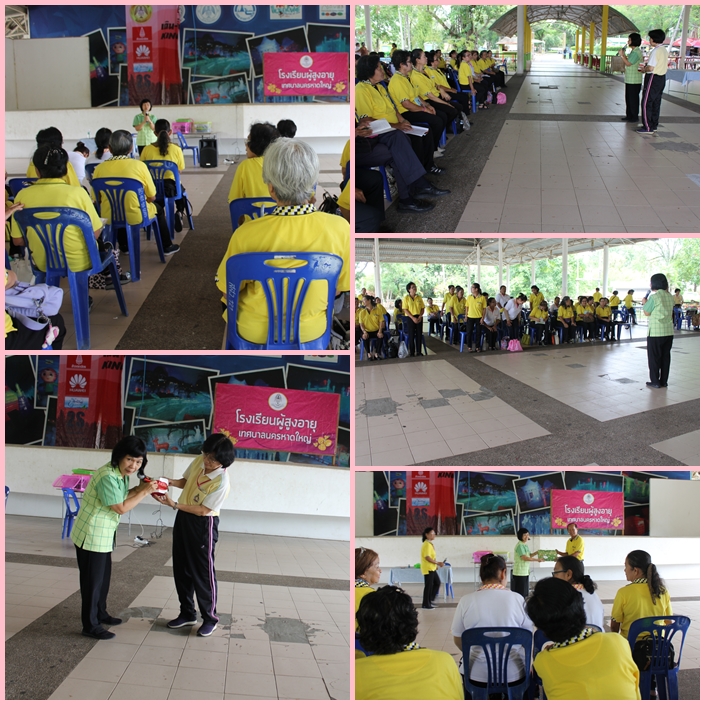 